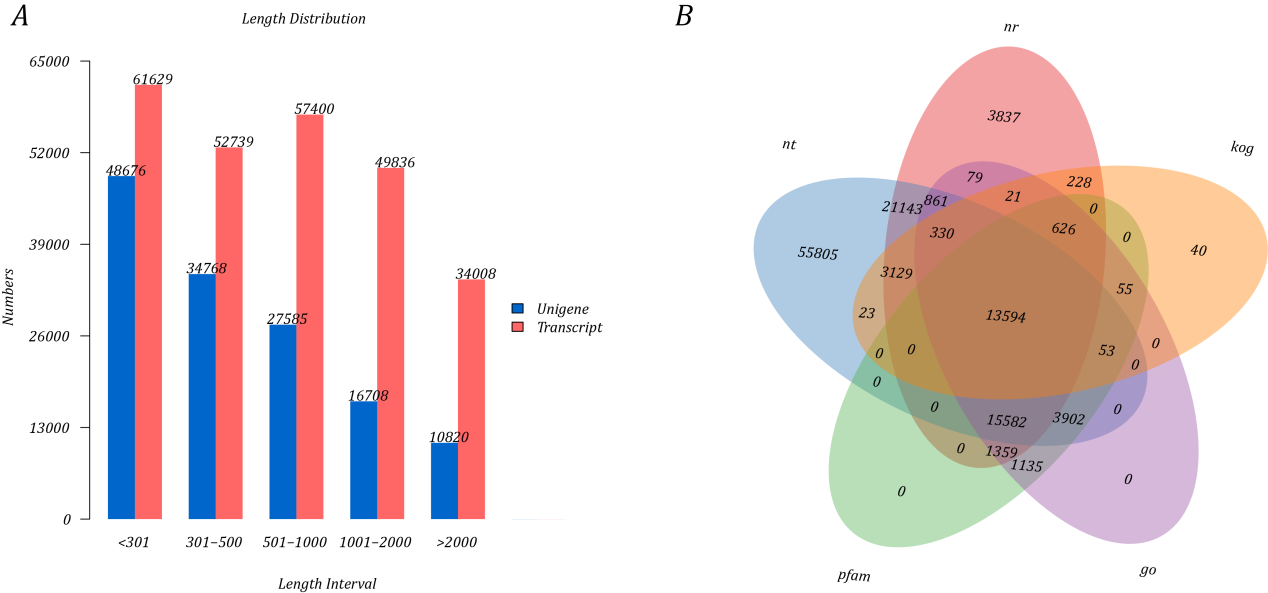 Figure S1 Transcript assembly and the number of annotated genes in the 5 transcript databases